Фотофрагменти об’єкта оцінкиФотофрагмент №1Фотофрагмент №2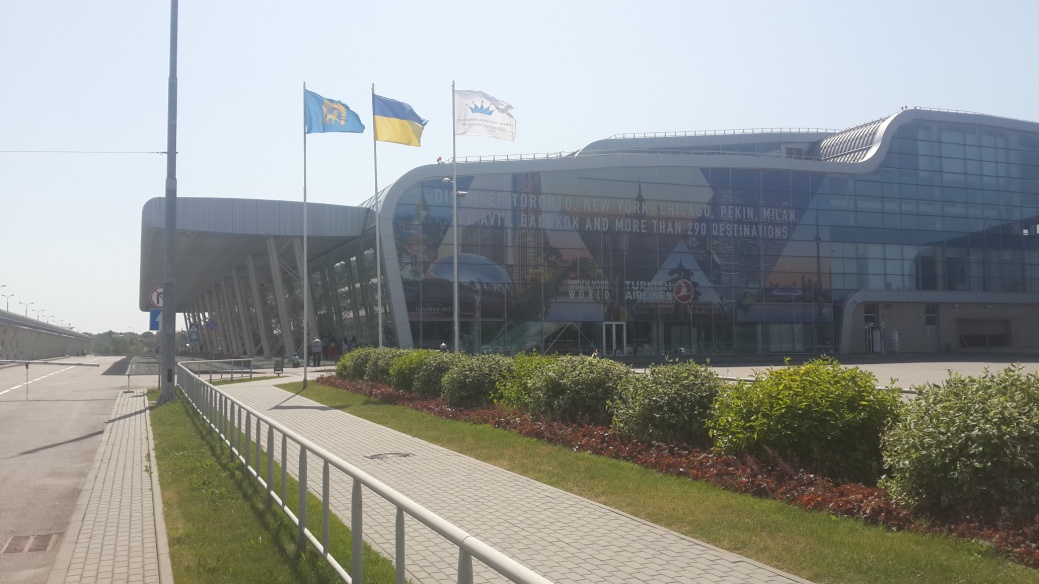 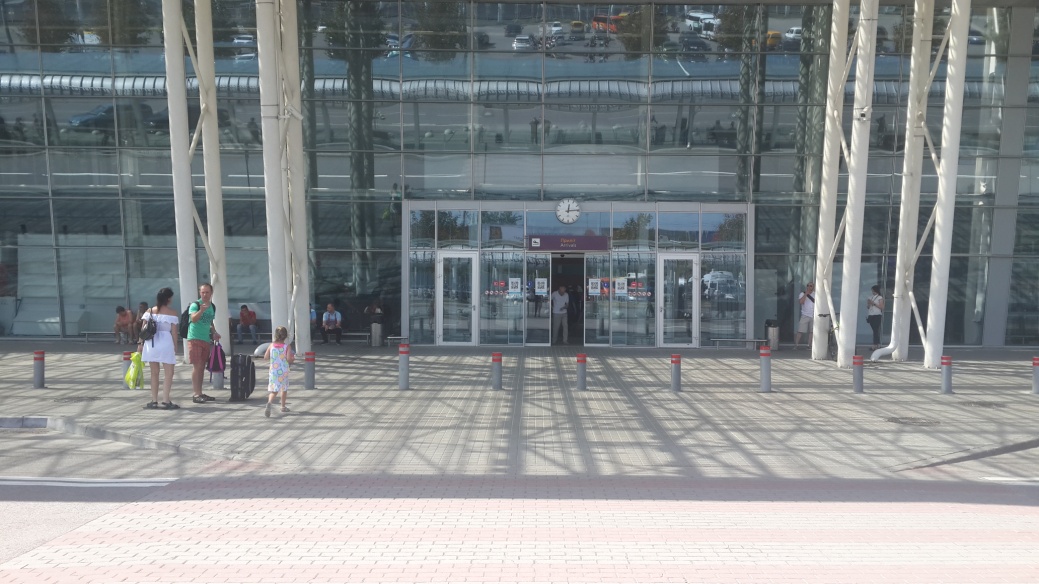 Фотофрагмент №3Фотофрагмент №4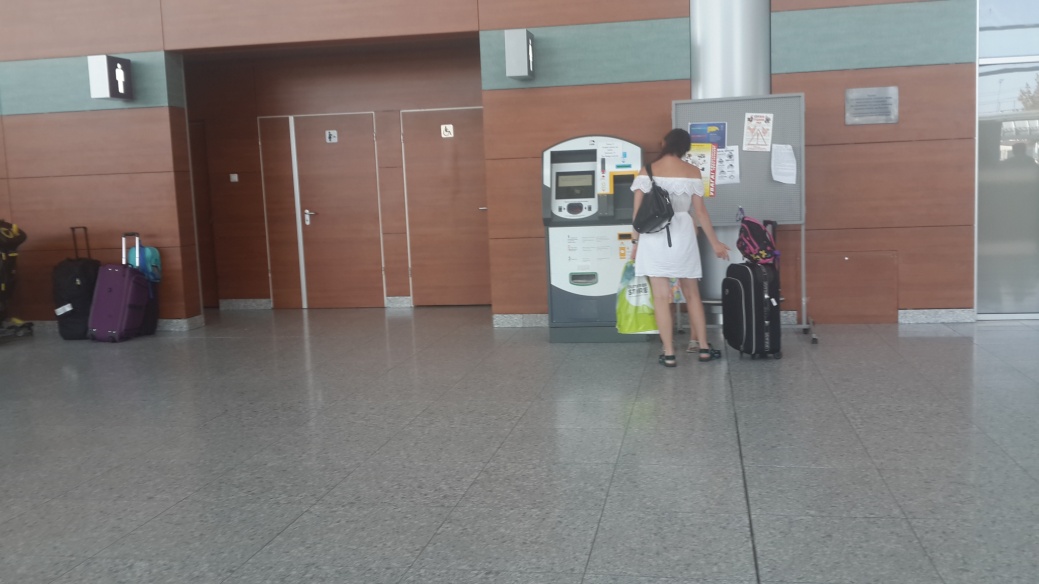 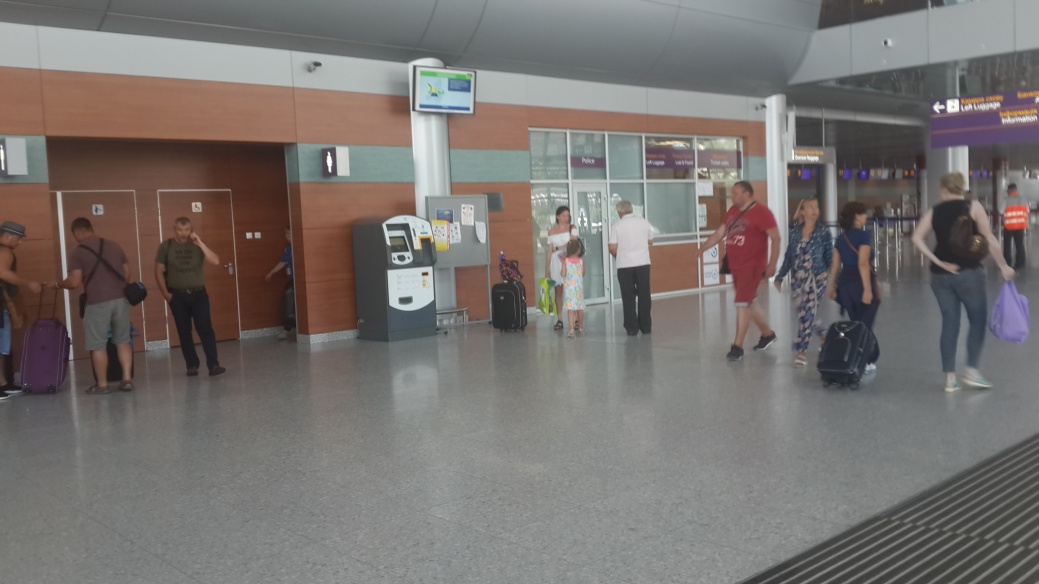 